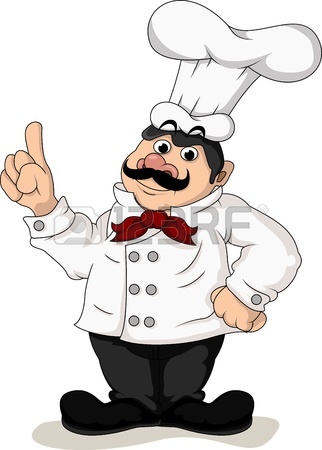 ALİ GÜVEN MESLEKİ VE TEKNİK ANADOLU LİSESİ UYGULAMA OTELİ MAYIS AYI YEMEK LİSTESİYEMEK FİYATIMIZ: 15 TLMENÜLERİMİZDE DEĞİŞİKLİK OLABİLİR. 29 NİSAN30 NİSAN1 MAYIS2 MAYIS3 MAYISMERCİMEK ÇORBASITANDIR ÇORBASI KREMALI SEBZE  ÇORBASIŞEHRİYE ÇORBASIİNEGÖL KÖFTETAVUK IZGARAROSTO KÖFTE/PÜREKAŞARLI GÜVEÇ KÖFTEPİLAVFIRIN PATATESFIRIN MAKARNAPİLAVMEŞRUBATSALATA/AYRANKOMPOSTOPROFİTEROL6 MAYIS7 MAYIS8 MAYIS9 MAYIS10 MAYISEZOGELİN ÇORBASIDOMATES  ÇORBASITEL ŞEHRİYE ÇORBASIKREMALI MANTAR ÇORBASITANDIR ÇORBASIPİLAV ÜSTÜ KAVURMA URFA KEBAPŞİŞ KÖFTEHÜNKAR BEĞENDİTAVUK ŞİŞ                  AYRAN BULGUR PİLAVIPİRİNÇ PİLAVIŞEHRİYE PİLAVISEBZELİ PİLAV                TULUMBA             SALATA/AYRANMEŞRUBAT SUPANGLESALATA/AYRAN13 MAYIS14 MAYIS15 MAYIS16 MAYIS17 MAYISHAVUÇ ÇORBASIYEŞİL MERCİMEK ÇORBASIEZOGELİN ÇORBASIDÜĞÜN ÇORBASIYOĞURT ÇORBASIAKÇAABAT KÖFTEPAPAZ YAHNİET WRAPTAVUK IZGARAİZMİR KÖFTEPİRİNÇ PİLAVIBULGUR PİLAVIPATATES KIZARTMAALFREDO MAKARNAŞEHRİYE PİLAVISALATA/AYRANTRİLEÇESALATA/AYRANSALATA/MEŞRUBATİNCİRLİ MUHALLEBİ20 MAYIS21 MAYIS22 MAYIS23 MAYIS24  MAYISTANDIR  ÇORBASIEZOGELİN ÇORBASITEL ŞEHRİYE  ÇORBASIYUVALAMA ÇORBASI   K. MERCİMEK ÇORBASIFIRIN TAVUK BUTET STRAGANOFEKİŞİLİ KÖFTETAVUK ŞİŞ/FIRIN PATATES ÇÖMLEK KEBABIERİŞTEŞEHRİYE PİLAVIPİRİNÇ PİLAVIBULGUR PİLAVIMISIRLI PİLAVSALATA/AYRANKAZANDİBİSALATAMEŞRUBATHOŞAF 27 MAYIS28 MAYIS29 MAYIS30 MAYIS31 MAYIS YOĞURT ÇORBASIEZOGELİN ÇORBASIBAHÇIVAN ÇORBASIŞAFAK ÇORBASI       MERCİMEK ÇORBASIKASAP KÖFTETAVUK IZGARAET HAŞLAMAGÜVEÇTE KURU FASULYEMANTARLI ET SOTEERİŞTEPİLAVBULGUR PİLAVIPİLAVMAKARNAMEŞRUBATSALATA/KEŞKÜLCACIKSALATA/AYRANKAZANDİBİ